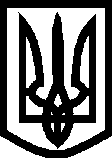 УКРАЇНА ВИКОНАВЧИЙ КОМІТЕТМЕЛІТОПОЛЬСЬКОЇ  МІСЬКОЇ  РАДИЗапорізької областіР О З П О Р Я Д Ж Е Н Н Яміського голови 16.10.2018			                                                              №  462-рПро затвердження Плану заходів щодо реформування системи інституційного догляду і виховання дітей у місті Мелітополі на 2018-2026 роки	Керуючись  законами України «Про місцеве самоврядування в Україні», «Про охорону дитинства», «Про соціальні послуги», «Про соціальну роботу з сім’ями, дітьми та молоддю», розпорядженням Кабінету Міністрів України від 09 серпня 2017 № 526-р «Про Національну стратегію реформування системи інституційного догляду та виховання дітей на 2017-2026 роки та план заходів з реалізації її  I етапу», розпорядженням Запорізької обласної державної адміністрації від 10.08.2018 № 425 «Про затвердження Плану заходів щодо реформування системи інституційного догляду і виховання дітей у Запорізькій області на 2018-2026 роки»,  з метою реформування закладів інституційного  догляду і виховання дітей, створення умов для належного догляду і виховання дітей у сім’ї або в умовах, максимально наближених до сімейних в місті Мелітополі,ЗОБОВ’ЯЗУЮ: 1. Затвердити  План заходів щодо реформування системи  інституційного догляду і виховання дітей в Мелітополі на 2018-2026 роки (далі – План заходів), що додається.	2.  Керівників структурних підрозділів  Мелітопольської міської ради Запорізької області та її виконавчого комітету:	1) забезпечити виконання Плану заходів;	2) надавати службі у справах дітей Мелітопольської міської ради Запорізької області інформацію про стан виконання Плану заходів  щороку до 20 грудня, починаючи з 2018 року.3. Службу у справах дітей Мелітопольської міської ради Запорізької області забезпечити підготовку Мелітопольському міському голові узагальненої інформації  про хід виконання цього розпорядження щороку до 03 січня, починаючи з 2019 року.	4. Контроль за виконанням цього розпорядження покласти на заступника міського голови з питань діяльності виконавчих органів ради Бойко С.Мелітопольський міський голова           				С. МІНЬКОЗАТВЕРДЖЕНОРозпорядження міського головивід 16.10.2018 № 462-рПЛАНзаходів щодо реформування системи інституційного догляду і виховання дітейу місті Мелітополі  на 2018-2026 рокиНачальник служби у справах дітейМелітопольської міської ради Запорізької області							О. ПРОКОПЕНКО№ з/пЗавданняЗаходиЗаходиТермін виконанняВиконавціВиконавціВиконавціІндикатори (показники)виконання завдань123345556I. Управління процесом реалізації Плану заходівI. Управління процесом реалізації Плану заходівI. Управління процесом реалізації Плану заходівI. Управління процесом реалізації Плану заходівI. Управління процесом реалізації Плану заходівI. Управління процесом реалізації Плану заходівI. Управління процесом реалізації Плану заходівI. Управління процесом реалізації Плану заходівI. Управління процесом реалізації Плану заходів1.1)Створенняефективних механізмів координації і взаємодії всіх суб’єктів реформування системи інституційного догляду і виховання дітейПроводити засідання міської міжвідомчої робочої групи з питань реформування системи інституційного догляду та виховання дітейПроводити засідання міської міжвідомчої робочої групи з питань реформування системи інституційного догляду та виховання дітейЩоквар-талуСлужба у справах дітей Мелітопольської міської ради Запорізької областіСлужба у справах дітей Мелітопольської міської ради Запорізької областіСлужба у справах дітей Мелітопольської міської ради Запорізької областіСтан реалізації Плану заходів розглядається на засіданнях міжвідомчої  робочої групи,  створеної розпорядженням  Мелітопольського міського голови  від 29.01.2018 № 48-р2)Опрацювати питання щодо створення міської  міжвідомчої робочої групи  з питань охорони дитинства та розвитку системи соціальних послуг для підтримки дітей і сім’ї в межах процесу реформування системи інституційного догляду та виховання дітейОпрацювати питання щодо створення міської  міжвідомчої робочої групи  з питань охорони дитинства та розвитку системи соціальних послуг для підтримки дітей і сім’ї в межах процесу реформування системи інституційного догляду та виховання дітейIV квартал 2018 рокуСлужба у справах дітей Мелітопольської міської ради Запорізької області, управління соціального захисту населення Мелітопольської міської ради Запорізької області, Мелітопольський міський центр соціальних служб для сім’ї, дітей та молоді, управління освіти Мелітопольської міської ради Запорізької області, відділ охорони здоров’я Мелітопольської міської ради Запорізької області, фінансове управління Мелітопольської міської ради Запорізької областіСлужба у справах дітей Мелітопольської міської ради Запорізької області, управління соціального захисту населення Мелітопольської міської ради Запорізької області, Мелітопольський міський центр соціальних служб для сім’ї, дітей та молоді, управління освіти Мелітопольської міської ради Запорізької області, відділ охорони здоров’я Мелітопольської міської ради Запорізької області, фінансове управління Мелітопольської міської ради Запорізької областіСлужба у справах дітей Мелітопольської міської ради Запорізької області, управління соціального захисту населення Мелітопольської міської ради Запорізької області, Мелітопольський міський центр соціальних служб для сім’ї, дітей та молоді, управління освіти Мелітопольської міської ради Запорізької області, відділ охорони здоров’я Мелітопольської міської ради Запорізької області, фінансове управління Мелітопольської міської ради Запорізької областіПрийнято відповідні розпорядчі документи3)Розробити План роз-витку (реформування) системи соціальних послуг для дітей та сімей з дітьми,  з залученням до  його розробки  громадських організацій, благодійних фондів (за згодою)Розробити План роз-витку (реформування) системи соціальних послуг для дітей та сімей з дітьми,  з залученням до  його розробки  громадських організацій, благодійних фондів (за згодою) IV квартал 2018 рокуCлужба у справах дітей Мелітопольської міської ради Запорізької області,управління  освіти Мелітопольської міської ради Запорізької області,відділ охорони здоров’я Мелітопольської міської ради Запорізької області, управління соціального захисту населення Мелітопольської міської ради Запорізької області,Мелітопольський міський центр соціальних служб для сім’ї, дітей та молоді,фінансове управління Мелітопольської міської ради Запорізької областіCлужба у справах дітей Мелітопольської міської ради Запорізької області,управління  освіти Мелітопольської міської ради Запорізької області,відділ охорони здоров’я Мелітопольської міської ради Запорізької області, управління соціального захисту населення Мелітопольської міської ради Запорізької області,Мелітопольський міський центр соціальних служб для сім’ї, дітей та молоді,фінансове управління Мелітопольської міської ради Запорізької областіCлужба у справах дітей Мелітопольської міської ради Запорізької області,управління  освіти Мелітопольської міської ради Запорізької області,відділ охорони здоров’я Мелітопольської міської ради Запорізької області, управління соціального захисту населення Мелітопольської міської ради Запорізької області,Мелітопольський міський центр соціальних служб для сім’ї, дітей та молоді,фінансове управління Мелітопольської міської ради Запорізької областізатверджено міський план розвитку системи соціальних послуг для дітей та сімей з дітьми, з запровадженням трансформації закладів інституційного догляду (враховуючи, що у м. Мелітополі  є заклади інституційного догляду)4)Залучати до процесу  реалізації Плану заходів неурядові громадські організації, які здійснюють діяльність у сфері захисту прав дітей (за згодою)Залучати до процесу  реалізації Плану заходів неурядові громадські організації, які здійснюють діяльність у сфері захисту прав дітей (за згодою)Щороку Служба у справах дітей, управління соціального захисту населення, Мелітопольський міський центр соціальних служб для сім’ї, дітей та молоді, управління освіти, відділ охорони здоров’я, фінансове управління Служба у справах дітей, управління соціального захисту населення, Мелітопольський міський центр соціальних служб для сім’ї, дітей та молоді, управління освіти, відділ охорони здоров’я, фінансове управління Служба у справах дітей, управління соціального захисту населення, Мелітопольський міський центр соціальних служб для сім’ї, дітей та молоді, управління освіти, відділ охорони здоров’я, фінансове управління  укладено договори (меморандуми) про співпрацю; залучено представників ГО  до складу робочих груп, комісій  і т.д. ( за згодою)5)Забезпечити проведен-ня щорічного аналізу рішень за попередній рік щодо вилучення дітей із сімей та їх влаштування в різні  форми інституційного догляду і в сімейні форми виховання  Забезпечити проведен-ня щорічного аналізу рішень за попередній рік щодо вилучення дітей із сімей та їх влаштування в різні  форми інституційного догляду і в сімейні форми виховання  почина-ючи з 01 січня 2019 рокуСлужба у справах дітей Мелітопольської міської ради Запорізької областіСлужба у справах дітей Мелітопольської міської ради Запорізької областіСлужба у справах дітей Мелітопольської міської ради Запорізької області100% рішень щодо влаштування  дітей в усі форми інституційного догляду та до сімейних форм виховання розглядаються  на засіданнях дорадчих органів з питань захисту  прав дітей2.1)Навчання та підвищення кваліфікаціїЗабезпечити участь у навчанні та підвищенні кваліфікації спеціалістів служби у справах дітей, центру соціальних служб для сім’ї, дітей та молоді, фахівців із соціальної роботи, спеціалістів сфери соціального захисту, освіти та охорони здоров’я та представників громад-ських організацій, працівників ЗМІ щодо виявлення сімей з дітьми, які потребують допомоги, та покращення міжвідомчої взаємодіїЗабезпечити участь у навчанні та підвищенні кваліфікації спеціалістів служби у справах дітей, центру соціальних служб для сім’ї, дітей та молоді, фахівців із соціальної роботи, спеціалістів сфери соціального захисту, освіти та охорони здоров’я та представників громад-ських організацій, працівників ЗМІ щодо виявлення сімей з дітьми, які потребують допомоги, та покращення міжвідомчої взаємодіїщокварталуCлужба у справах дітей Мелітопольської міської ради Запорізької області,управління  освіти Мелітопольської міської ради Запорізької області,відділ охорони здоров’я Мелітопольської міської ради Запорізької області, Мелітопольський міський центр соціальних служб для сім’ї, дітей та молоді,управління соціального захисту населення Мелітопольської міської ради Запорізької області,фінансове управління Мелітопольської міської ради Запорізької областіCлужба у справах дітей Мелітопольської міської ради Запорізької області,управління  освіти Мелітопольської міської ради Запорізької області,відділ охорони здоров’я Мелітопольської міської ради Запорізької області, Мелітопольський міський центр соціальних служб для сім’ї, дітей та молоді,управління соціального захисту населення Мелітопольської міської ради Запорізької області,фінансове управління Мелітопольської міської ради Запорізької областіCлужба у справах дітей Мелітопольської міської ради Запорізької області,управління  освіти Мелітопольської міської ради Запорізької області,відділ охорони здоров’я Мелітопольської міської ради Запорізької області, Мелітопольський міський центр соціальних служб для сім’ї, дітей та молоді,управління соціального захисту населення Мелітопольської міської ради Запорізької області,фінансове управління Мелітопольської міської ради Запорізької областіОхоплено навчанням за відповідною програмою 100% новопризначених спеціалістів та не менше 80% спеціалістів, що вже мають досвід  профільної роботи2)Залучати до  участі (сприяти) у навчанні   представників певних   груп населення,  з метою долучення їх до кола наставниківЗалучати до  участі (сприяти) у навчанні   представників певних   груп населення,  з метою долучення їх до кола наставниківЩокварталу Мелітопольський міський центр соціальних служб для сім’ї, дітей та молоді,Cлужба у справах дітей Мелітопольської міської ради Запорізької областіМелітопольський міський центр соціальних служб для сім’ї, дітей та молоді,Cлужба у справах дітей Мелітопольської міської ради Запорізької областіМелітопольський міський центр соціальних служб для сім’ї, дітей та молоді,Cлужба у справах дітей Мелітопольської міської ради Запорізької областіЗабезпечено  участь  у навчанні  всіх потенційних наставників3)Залучати до участі (сприяти)  у навчанні  кандидатів в опікуни, прийомні батьки, батьки-вихователі дитячих будинків сімейного типу Залучати до участі (сприяти)  у навчанні  кандидатів в опікуни, прийомні батьки, батьки-вихователі дитячих будинків сімейного типу Постійно Мелітопольський міський центр соціальних служб для сім’ї, дітей та молоді,Cлужба у справах дітей Мелітопольської міської ради Запорізької областіМелітопольський міський центр соціальних служб для сім’ї, дітей та молоді,Cлужба у справах дітей Мелітопольської міської ради Запорізької областіМелітопольський міський центр соціальних служб для сім’ї, дітей та молоді,Cлужба у справах дітей Мелітопольської міської ради Запорізької областіЗабезпечено участь  у навчанні 100% кандидатів в опікуни (не пов’язаних з дитиною родинним зв’язком), прийомних батьків, батьків-вихователів дитячих будинків сімейного типу 4)Залучати до участі  (сприяти) у курсах підвищення кваліфікації  прийомних батьків та батьків-вихователів дитячих будинків сімейного типуЗалучати до участі  (сприяти) у курсах підвищення кваліфікації  прийомних батьків та батьків-вихователів дитячих будинків сімейного типуПостійноМелітопольський міський центр соціальних служб для сім’ї, дітей та молоді,Cлужба у справах дітейМелітопольський міський центр соціальних служб для сім’ї, дітей та молоді,Cлужба у справах дітейМелітопольський міський центр соціальних служб для сім’ї, дітей та молоді,Cлужба у справах дітейЗабезпечено  проходження  курсів  100% (від потреби) прийомних батьків, батьків-вихователів дитячих будинків сімейного типу 5)Залучати до участі (сприяти)  у навчанні потенційних усиновлювачів, забезпечувати  супровід сімей, які усиновили дітей (за їх бажанням)Залучати до участі (сприяти)  у навчанні потенційних усиновлювачів, забезпечувати  супровід сімей, які усиновили дітей (за їх бажанням)постій-ноМелітопольський міський центр соціальних служб для сім’ї, дітей та молоді,Cлужба у справах дітей Мелітопольської міської ради Запорізької областіМелітопольський міський центр соціальних служб для сім’ї, дітей та молоді,Cлужба у справах дітей Мелітопольської міської ради Запорізької областіМелітопольський міський центр соціальних служб для сім’ї, дітей та молоді,Cлужба у справах дітей Мелітопольської міської ради Запорізької областіЗабезпечено проведення навчання 100%  кандидатів  в  усиновлювачі  (за їх бажанням)3.1)Методичне забезпеченняВпровадити процедуру здійснення соціального замовлення, відповідно до розроблених Департаментом соці-ального захисту населення Запорізької облдержадміністрації документів, необхідних для впровадження процедури здійснення соціального замовлення  в Запорізькій областіВпровадити процедуру здійснення соціального замовлення, відповідно до розроблених Департаментом соці-ального захисту населення Запорізької облдержадміністрації документів, необхідних для впровадження процедури здійснення соціального замовлення  в Запорізькій областіЩороку Управління соціального захисту населення Мелітопольської міської ради Запорізької області, Cлужба у справах дітей Мелітопольської міської ради Запорізької областіУправління соціального захисту населення Мелітопольської міської ради Запорізької області, Cлужба у справах дітей Мелітопольської міської ради Запорізької областіУправління соціального захисту населення Мелітопольської міської ради Запорізької області, Cлужба у справах дітей Мелітопольської міської ради Запорізької областіПочинаючи з 2019 року, не менше 10% соціальних  послуг для дітей та сімей з дітьми надаються на основі соціального замовлення2)Запровадити процедуру здійснення супервізії суб’єктів соціальної роботи, які надають послуги сім’ям з дітьми Запровадити процедуру здійснення супервізії суб’єктів соціальної роботи, які надають послуги сім’ям з дітьми ЩорокуУправління соціального захисту населення Мелітопольської міської ради Запорізької області , Мелітопольський міський центр соціальних служб для сім'ї, дітей та молодіУправління соціального захисту населення Мелітопольської міської ради Запорізької області , Мелітопольський міський центр соціальних служб для сім'ї, дітей та молодіУправління соціального захисту населення Мелітопольської міської ради Запорізької області , Мелітопольський міський центр соціальних служб для сім'ї, дітей та молодіВрахування у роботі розроблених та затверджених  в установленому порядку методичних рекомендацій щодо здійснення супервізії в організаціях та установах, які надають послуги дітям та сім’ям з дітьми. До кінця 2019 року не менше, ніж 50% суб’єктів соціальної роботи, які надають  соціальні послуги дітям та сім’ям з дітьми, впроваджують супервізію. Рекомендації за результатами супервізії беруться до уваги при прийнятті рішень щодо вдосконалення роботи3)Відповідно до розробленого інструменту  запровадити  механізм оцінки якості надання соціальних  послуг із залученням до їх громадських організаційВідповідно до розробленого інструменту  запровадити  механізм оцінки якості надання соціальних  послуг із залученням до їх громадських організаційПостійноУправління соціального захисту населення Мелітопольської міської ради Запорізької області, Мелітопольський міський центр соціальних служб для сім'ї, дітей та молоді, служба у справах дітей Мелітопольської міської ради Запорізької області,управління  освіти Мелітопольської міської ради Запорізької області,відділ охорони здоров’я Мелітопольської міської ради Запорізької області, фінансове управління Мелітопольської міської ради Запорізької областіУправління соціального захисту населення Мелітопольської міської ради Запорізької області, Мелітопольський міський центр соціальних служб для сім'ї, дітей та молоді, служба у справах дітей Мелітопольської міської ради Запорізької області,управління  освіти Мелітопольської міської ради Запорізької області,відділ охорони здоров’я Мелітопольської міської ради Запорізької області, фінансове управління Мелітопольської міської ради Запорізької областіУправління соціального захисту населення Мелітопольської міської ради Запорізької області, Мелітопольський міський центр соціальних служб для сім'ї, дітей та молоді, служба у справах дітей Мелітопольської міської ради Запорізької області,управління  освіти Мелітопольської міської ради Запорізької області,відділ охорони здоров’я Мелітопольської міської ради Запорізької області, фінансове управління Мелітопольської міської ради Запорізької областіВідповідно до розроблених та прийнятих в установленому порядку методичних рекомендацій щороку здійснюється моніторинг та оцінка якості надання соціальних послуг не менше як в 50% державних суб’єктів надання соціальних послуг. Щороку на 01 липня  та 01 січня підготовлено інформаційно-аналітичну довідку про стан забезпечення якості соціальних послуг для дітей та сімей з дітьми, які перебувають у складних життєвих обставинах, з пропозиціями щодо вдоскона-лення системи для розгляду на  засіданні координаційної ради 4)Забезпечити  участь спеціалістів і фахівців, які задіяні у системі інклюзивного навчання, спеціальної освіти, послуг раннього втручання,  у програмах  (курсах)  навчання та підвищення кваліфікації за розробленими  та затвердженими програмами Забезпечити  участь спеціалістів і фахівців, які задіяні у системі інклюзивного навчання, спеціальної освіти, послуг раннього втручання,  у програмах  (курсах)  навчання та підвищення кваліфікації за розробленими  та затвердженими програмами ПостійноУправління освіти Мелітопольської міської ради Запорізької області Управління освіти Мелітопольської міської ради Запорізької області Управління освіти Мелітопольської міської ради Запорізької області Забезпечено участь спеціалістівII. Розвиток соціальних, освітніх, медичних, реабілітаційних послуг для дітей і сімей з дітьмиII. Розвиток соціальних, освітніх, медичних, реабілітаційних послуг для дітей і сімей з дітьмиII. Розвиток соціальних, освітніх, медичних, реабілітаційних послуг для дітей і сімей з дітьмиII. Розвиток соціальних, освітніх, медичних, реабілітаційних послуг для дітей і сімей з дітьмиII. Розвиток соціальних, освітніх, медичних, реабілітаційних послуг для дітей і сімей з дітьмиII. Розвиток соціальних, освітніх, медичних, реабілітаційних послуг для дітей і сімей з дітьмиII. Розвиток соціальних, освітніх, медичних, реабілітаційних послуг для дітей і сімей з дітьмиII. Розвиток соціальних, освітніх, медичних, реабілітаційних послуг для дітей і сімей з дітьми1.1)Моніторинг потреб у наданні  соціальних послугПровести аналіз  основних соціально-демографічних показників  щодо становища дітей та сімей   міста,  в межах реалізації   Плану  заходів щодо  реформування  системи інституційного догляду і виховання дітейПровести аналіз  основних соціально-демографічних показників  щодо становища дітей та сімей   міста,  в межах реалізації   Плану  заходів щодо  реформування  системи інституційного догляду і виховання дітейЩороку, І кварталCлужба у справах дітей Мелітопольської міської ради Запорізької області,управління  освіти Мелітопольської міської ради Запорізької області,відділ охорони здоров’я Мелітопольської міської ради Запорізької області, управління соціального захисту населення Мелітопольської міської ради Запорізької області,Мелітопольський міський центр соціальних служб для сім’ї, дітей та молоді, фінансове управління Мелітопольської міської ради Запорізької області, заклади інституційного догляду дітейCлужба у справах дітей Мелітопольської міської ради Запорізької області,управління  освіти Мелітопольської міської ради Запорізької області,відділ охорони здоров’я Мелітопольської міської ради Запорізької області, управління соціального захисту населення Мелітопольської міської ради Запорізької області,Мелітопольський міський центр соціальних служб для сім’ї, дітей та молоді, фінансове управління Мелітопольської міської ради Запорізької області, заклади інституційного догляду дітейЗа результатами аналізу  - проведено коригування пріоритетності   надання (розвитку) соціальних послуг у міському планіЗа результатами аналізу  - проведено коригування пріоритетності   надання (розвитку) соціальних послуг у міському плані2)Провести інвентаризацію соціальних, освітніх, медичних і реабі-літаційних послуг, що фактично надаються дітям та сім’ям з дітьми різних категорійПровести інвентаризацію соціальних, освітніх, медичних і реабі-літаційних послуг, що фактично надаються дітям та сім’ям з дітьми різних категорійщорокуІ квартал Служба у справах дітей Мелітопольської міської ради Запорізької області,управління соціального захисту населення Мелітопольської міської ради Запорізької області, Мелітопольський міський центр соціальних служб для сім’ї, дітей та молоді,  управління  освіти Мелітопольської міської ради Запорізької області,відділ охорони здоров’я Мелітопольської міської ради Запорізької області,фінансове управління Мелітопольської міської ради Запорізької областіСлужба у справах дітей Мелітопольської міської ради Запорізької області,управління соціального захисту населення Мелітопольської міської ради Запорізької області, Мелітопольський міський центр соціальних служб для сім’ї, дітей та молоді,  управління  освіти Мелітопольської міської ради Запорізької області,відділ охорони здоров’я Мелітопольської міської ради Запорізької області,фінансове управління Мелітопольської міської ради Запорізької областіРезультати інвентаризації враховано при  підготовці щорічних бюджетних запитів для забезпечення надання послуг догляду за дітьми Результати інвентаризації враховано при  підготовці щорічних бюджетних запитів для забезпечення надання послуг догляду за дітьми 3)Визначити потребу у додаткових соціальних, освітніх, медичних і реабілітаційних послу-гах для дітей та сімей з дітьми, в ресурсах, у тому числі професійних кадрах, необхідних для забезпечення надання таких послугВизначити потребу у додаткових соціальних, освітніх, медичних і реабілітаційних послу-гах для дітей та сімей з дітьми, в ресурсах, у тому числі професійних кадрах, необхідних для забезпечення надання таких послугщорокуІ квартал Управління соціального захисту населення Мелітопольської міської ради Запорізької області, служба у справах дітей Мелітопольської міської ради Запорізької області,управління  освіти Мелітопольської міської ради Запорізької області,відділ охорони здоров’я Мелітопольської міської ради Запорізької області,Мелітопольський міський центр соціальних служб для сім’ї, дітей та молоді, фінансове управління Мелітопольської міської ради Запорізької областіУправління соціального захисту населення Мелітопольської міської ради Запорізької області, служба у справах дітей Мелітопольської міської ради Запорізької області,управління  освіти Мелітопольської міської ради Запорізької області,відділ охорони здоров’я Мелітопольської міської ради Запорізької області,Мелітопольський міський центр соціальних служб для сім’ї, дітей та молоді, фінансове управління Мелітопольської міської ради Запорізької областіВизначено перелік  та обсяг необхідного фінансування  додаткових соціальних послуг для  опрацювання  бюджетних запитів на  фінансовий рік;Визначено перелік  та обсяг необхідного фінансування  додаткових соціальних послуг для  опрацювання  бюджетних запитів на  фінансовий рік;4)Створити реєстр  надавачів соціальних послуг дітям та сім’ям з дітьми, які перебувають в складних життєвих обставинах, у тому числі дітям з інвалідністю, для  розширення   відповідного  єдиного реєстру  Створити реєстр  надавачів соціальних послуг дітям та сім’ям з дітьми, які перебувають в складних життєвих обставинах, у тому числі дітям з інвалідністю, для  розширення   відповідного  єдиного реєстру  І квартал 2019 рокуУправління соціального захисту населення Мелітопольської міської ради Запорізької областіУправління соціального захисту населення Мелітопольської міської ради Запорізької областіЗатверджено відповідними розпо-рядчими документами Порядок ведення відкритого реєстру надавачів соціальних послуг. Розширення Єдиного реєстру суб’єктів надання соціальних послугЗатверджено відповідними розпо-рядчими документами Порядок ведення відкритого реєстру надавачів соціальних послуг. Розширення Єдиного реєстру суб’єктів надання соціальних послуг5)Забезпечити  проведення моніторингу рівня впровадження послуги раннього втручання для забезпечення розвитку дитини, збереження її здоров’я та життяЗабезпечити  проведення моніторингу рівня впровадження послуги раннього втручання для забезпечення розвитку дитини, збереження її здоров’я та життящорокуВідділ охорони здоров’я Мелітопольської міської ради Запорізької областіуправління освіти Мелітопольської міської ради Запорізької областіВідділ охорони здоров’я Мелітопольської міської ради Запорізької областіуправління освіти Мелітопольської міської ради Запорізької областіЗабезпечено проведення моніторингу відповідно до стандартів послуги раннього втручанняЗабезпечено проведення моніторингу відповідно до стандартів послуги раннього втручання2.1)Попередження влаштування дітей в заклади інституційного догляду та пос-луги для сімей з дітьми, які перебувають в складних життєвих обставинахВвести посади фахівців із соціальної роботи за результатами оцінки потреб міста,  з забезпеченням  технічного оснащенняВвести посади фахівців із соціальної роботи за результатами оцінки потреб міста,  з забезпеченням  технічного оснащення2019 - 2020 рокиУправління  соціального захисту населення Мелітопольської міської ради Запорізької області,Мелітопольський міський центр соціальних служб для сім’ї, дітей та молоді,  фінансове управління Мелітопольської міської ради Запорізької області Управління  соціального захисту населення Мелітопольської міської ради Запорізької області,Мелітопольський міський центр соціальних служб для сім’ї, дітей та молоді,  фінансове управління Мелітопольської міської ради Запорізької області Забезпечити чисельність фахівців з соціальної роботи в місті,  у розрахунку не менше ніж:(1 посада фахівця з соціальної роботи на 6 тисяч міського населення;  1 посада фахівця з соціальної роботи на 8,5 тисяч населення в містах обласного значення)Забезпечити чисельність фахівців з соціальної роботи в місті,  у розрахунку не менше ніж:(1 посада фахівця з соціальної роботи на 6 тисяч міського населення;  1 посада фахівця з соціальної роботи на 8,5 тисяч населення в містах обласного значення)2)Забезпечити надання послуг для дітей і сімей, які опинилися у складних життєвих обставинах.Розробити та затвердити міські програми адресної підтримки сімей  з дітьми, які опинилися  у складних життєвих обставинах  (надання одноразової натуральної та матеріальної допомоги)Забезпечити надання послуг для дітей і сімей, які опинилися у складних життєвих обставинах.Розробити та затвердити міські програми адресної підтримки сімей  з дітьми, які опинилися  у складних життєвих обставинах  (надання одноразової натуральної та матеріальної допомоги)2019-2026 рокиУправління  соціального захисту населення Мелітопольської міської ради Запорізької області,Мелітопольський міський центр соціальних служб для сім’ї, дітей та молоді,Служба у справах дітей Мелітопольської міської ради Запорізької області, фінансове управління Мелітопольської міської ради Запорізької областіУправління  соціального захисту населення Мелітопольської міської ради Запорізької області,Мелітопольський міський центр соціальних служб для сім’ї, дітей та молоді,Служба у справах дітей Мелітопольської міської ради Запорізької області, фінансове управління Мелітопольської міської ради Запорізької областіДіти і сім’ї в складних життєвих обставинах знаходяться під соціальним супроводом, отримують допомогу відповідно до потреб. Затверджені  програми адресної підтримки сімей у складних життєвих обставинах ( забезпечені фінансуванням)Діти і сім’ї в складних життєвих обставинах знаходяться під соціальним супроводом, отримують допомогу відповідно до потреб. Затверджені  програми адресної підтримки сімей у складних життєвих обставинах ( забезпечені фінансуванням)3)Запровадити та забезпечити функціонування  послуги сімейного патронату з метою попередження влаштування до закладів інституційного догляду дітей, особливо раннього вікуЗапровадити та забезпечити функціонування  послуги сімейного патронату з метою попередження влаштування до закладів інституційного догляду дітей, особливо раннього вікупочинаючи з ІV кварталу 2018 рокуСлужба у справах дітей Мелітопольської міської ради Запорізької області,  Мелітопольський міський центр соціальних служб для сім’ї, дітей та молоді Служба у справах дітей Мелітопольської міської ради Запорізької області,  Мелітопольський міський центр соціальних служб для сім’ї, дітей та молоді Запроваджено послугу  з патронату  над дитиноюЗапроваджено послугу  з патронату  над дитиною3.1)Забезпечення рівних можливостей для всіх дітейЗабезпечити розши-рення мережі навчаль-них закладів з інклюзивною формою навчання відповідно до потребиЗабезпечити розши-рення мережі навчаль-них закладів з інклюзивною формою навчання відповідно до потребидо 2020рокуУправління освітиМелітопольської міської ради Запорізької областіУправління освітиМелітопольської міської ради Запорізької області100% дітей з особливими освітніми потребами при ЗНЗ задоволено в інклюзивній освіті100% дітей з особливими освітніми потребами при ЗНЗ задоволено в інклюзивній освіті2)Забезпечити підвезення дітей до навчальних закладів, закладів соціального захисту з метою створення необхідних умов для їх навчання, реабілітації безпосередньо за місцем проживання, у тому числі шкільними автобусами, пристосо-ваними для перевезення дітей, які пересуваються на візкахЗабезпечити підвезення дітей до навчальних закладів, закладів соціального захисту з метою створення необхідних умов для їх навчання, реабілітації безпосередньо за місцем проживання, у тому числі шкільними автобусами, пристосо-ваними для перевезення дітей, які пересуваються на візках   постійно, почина-ючи звересня 2018 рокууправління соціального захисту населення Мелітопольської міської ради Запорізької області,управління освіти Мелітопольської міської ради Запорізької областіуправління соціального захисту населення Мелітопольської міської ради Запорізької області,управління освіти Мелітопольської міської ради Запорізької областіЗабезпечено 100% від потреби Забезпечено 100% від потреби 3)Забезпечити безперешкодний доступ до приміщень загальноосвітніх навчальних закладів осіб з інвалідністю на рівні з іншими особами, облаштування таких закладів за принципом універсального дизайнуЗабезпечити безперешкодний доступ до приміщень загальноосвітніх навчальних закладів осіб з інвалідністю на рівні з іншими особами, облаштування таких закладів за принципом універсального дизайнупостій-но, почина-ючи з 2019 рокууправління освіти Мелітопольської міської ради Запорізької областіуправління освіти Мелітопольської міської ради Запорізької областіЗабезпечено 100% від потреби Забезпечено 100% від потреби 4)Забезпечити виконан-ня індивідуальних програм реабілітації для дітей з інвалідністюЗабезпечити виконан-ня індивідуальних програм реабілітації для дітей з інвалідністюпочинаючи з ІV кварталу 2018 рокууправління соціального захисту населення Мелітопольської міської ради Запорізької області управління соціального захисту населення Мелітопольської міської ради Запорізької області 100% дітей  забезпечено виконанням індивідуальних програм реабілітації для дітей з інвалідністю відповідно до потреби 100% дітей  забезпечено виконанням індивідуальних програм реабілітації для дітей з інвалідністю відповідно до потреби 4.1)Послуги для дітей-сиріт, дітей, позбавле-них батьківсько-го піклування (насамперед тих, які виходять із закладів інститу-ційного догляду) Запровадити інститут наставництва для роботи з дітьми, які виховуються в закладах інституційного догляду з метою їх підтримки та підготовки до самостійного життяЗапровадити інститут наставництва для роботи з дітьми, які виховуються в закладах інституційного догляду з метою їх підтримки та підготовки до самостійного життяпочина-ючи з ІV кварталу 2018 рокуМелітопольський міський центр соціальних служб для сім’ї, дітей та молоді,управління соціального захисту населення Мелітопольської міської ради Запорізької області, служба у справах дітей Мелітопольської міської ради Запорізької областіМелітопольський міський центр соціальних служб для сім’ї, дітей та молоді,управління соціального захисту населення Мелітопольської міської ради Запорізької області, служба у справах дітей Мелітопольської міської ради Запорізької областіДо 50% вихованців закладів інституційного догляду мають наставників до 2020 рокуДо 50% вихованців закладів інституційного догляду мають наставників до 2020 року2)Забезпечити надання послуг з соціальної інтеграції випускникам закладів інституційного догляду міста протягом року  Забезпечити надання послуг з соціальної інтеграції випускникам закладів інституційного догляду міста протягом року  постій-но, почина-ючи з 2018 рокуМелітопольський міський центр соціальних служб для сім’ї, дітей та молоді,служба у справах дітей Мелітопольської міської ради Запорізької областіМелітопольський міський центр соціальних служб для сім’ї, дітей та молоді,служба у справах дітей Мелітопольської міської ради Запорізької областіВипускників охоплено послугою соціальної інтеграції Випускників охоплено послугою соціальної інтеграції 3)Запровадити соціаль-ний супровід дітей з закладів інституційного догляду,  влаштованих до сімейних форм виховання Запровадити соціаль-ний супровід дітей з закладів інституційного догляду,  влаштованих до сімейних форм виховання постійноМелітопольський міський центр соціальних служб для сім’ї, дітей та молодіМелітопольський міський центр соціальних служб для сім’ї, дітей та молодіЗапроваджено соціальний супровід сімей, у які влаштовані дітиЗапроваджено соціальний супровід сімей, у які влаштовані діти4)Забезпечити розвиток мережі    прийомних сімей та дитячих будинків сімейного типу для влаштування дітей-сиріт та дітей, позбавлених бать-ківського піклування, пропорційно до чисельності дітей, які потребують влаштування протягом року Забезпечити розвиток мережі    прийомних сімей та дитячих будинків сімейного типу для влаштування дітей-сиріт та дітей, позбавлених бать-ківського піклування, пропорційно до чисельності дітей, які потребують влаштування протягом року постійнослужба у справах дітей Мелітопольської міської ради Запорізької області,Мелітопольський міський центр соціальних служб для сім’ї, дітей та молоді,фінансове управління Мелітопольської міської ради Запорізької області служба у справах дітей Мелітопольської міської ради Запорізької області,Мелітопольський міський центр соціальних служб для сім’ї, дітей та молоді,фінансове управління Мелітопольської міської ради Запорізької області Створюються  та облаштовуються (в межах фінансових можливостей) дитячі будинки сімейного типу,  функціонують прийомні сім'ї для  дітей-сиріт та дітей, позбавлених батьківського піклування, які потребують влаштування протягом рокуСтворюються  та облаштовуються (в межах фінансових можливостей) дитячі будинки сімейного типу,  функціонують прийомні сім'ї для  дітей-сиріт та дітей, позбавлених батьківського піклування, які потребують влаштування протягом року5)Вивчити досвід та провести розрахунки щодо можливості створення та функціонування  «малих групових будинків»  для тривалого проживання та догляду дітей-сиріт та дітей, позбавлених батьківського піклуванняВивчити досвід та провести розрахунки щодо можливості створення та функціонування  «малих групових будинків»  для тривалого проживання та догляду дітей-сиріт та дітей, позбавлених батьківського піклуванняпочина-ючи з  2019 рокуслужба у справах дітей Мелітопольської міської ради Запорізької області,Мелітопольський міський центр соціальних служб для сім’ї, дітей та молоді,фінансове  управлення  Мелітопольської міської ради Запорізької областіслужба у справах дітей Мелітопольської міської ради Запорізької області,Мелітопольський міський центр соціальних служб для сім’ї, дітей та молоді,фінансове  управлення  Мелітопольської міської ради Запорізької областіВивчено досвід та проведено розрахунки щодо можливості створення та функціонування  «малих групових будинків» у м. Мелітополі  відповідно до потреби  і фінансових можливостейВивчено досвід та проведено розрахунки щодо можливості створення та функціонування  «малих групових будинків» у м. Мелітополі  відповідно до потреби  і фінансових можливостей5.1)Забезпечення надання якісних реабілітаційних послугВизначити потреби у реабілітаційних послугах для дітей з обмеженими можливостямиВизначити потреби у реабілітаційних послугах для дітей з обмеженими можливостямиI квартал 2019 рокуУправління соціального захисту населення Мелітопольської міської ради Запорізької області, відділ охорони здоров’я Мелітопольської міської ради Запорізької області,управління освіти Мелітопольської міської ради Запорізької області,Мелітопольський міський центр соціальних служб для сім’ї, дітей та молодіУправління соціального захисту населення Мелітопольської міської ради Запорізької області, відділ охорони здоров’я Мелітопольської міської ради Запорізької області,управління освіти Мелітопольської міської ради Запорізької області,Мелітопольський міський центр соціальних служб для сім’ї, дітей та молодіАналіз проведено, потреби виявленоАналіз проведено, потреби виявлено2)Проводити   роз’ясню-вальну роботу щодо важливості раннього виявлення у дітей порушень розвиткуПроводити   роз’ясню-вальну роботу щодо важливості раннього виявлення у дітей порушень розвитку2018 – 2020 рокиУправління освіти Мелітопольської міської ради Запорізької області,відділ охорони здоров’я Мелітопольської міської ради Запорізької області,управління соціального захисту населення Мелітопольської міської ради Запорізької областіУправління освіти Мелітопольської міської ради Запорізької області,відділ охорони здоров’я Мелітопольської міської ради Запорізької області,управління соціального захисту населення Мелітопольської міської ради Запорізької областіСтворення системи раннього виявленняСтворення системи раннього виявлення6.1) Створення та функціонування інклюзивно-ре-сурсних центрівСтворити та забезпечити функціонування  інклюзивно-ресурсних центрів у  місті Створити та забезпечити функціонування  інклюзивно-ресурсних центрів у  місті 2018 – 2019 рокиУправління освіти Мелітопольської міської ради Запорізької областіУправління освіти Мелітопольської міської ради Запорізької областіУправління освіти Мелітопольської міської ради Запорізької областіСтворено центр, забезпечено функціонування2)Створити матеріально-технічні умови, необхідні для функціонування центру та організації інклюзивного навчанняСтворити матеріально-технічні умови, необхідні для функціонування центру та організації інклюзивного навчання2018 – 2019 рокиУправління освітиМелітопольської міської ради Запорізької областіУправління освітиМелітопольської міської ради Запорізької областіУправління освітиМелітопольської міської ради Запорізької областіЗабезпечено необхідні умови для діяльності  ІРЦ7.1)Створення ефективної системи надання первинної та вторинної медичної допо-моги відповідно до встановлених нормативівЗабезпечити патронажне сестринське спостереження за новонародженими дітьми і дітьми раннього віку із сімей зі складними життєвими обставинами спільно з соціальними працівникамиЗабезпечити патронажне сестринське спостереження за новонародженими дітьми і дітьми раннього віку із сімей зі складними життєвими обставинами спільно з соціальними працівниками2018-2026 рокиВідділ  охорони здоров’я Мелітопольської міської ради Запорізької областіВідділ  охорони здоров’я Мелітопольської міської ради Запорізької області100% новонароджених і дітей раннього віку охоплені патронажним наглядом100% новонароджених і дітей раннього віку охоплені патронажним наглядом2)Розробити і впровадити механізм взаємодії: пологовий будинок  (пологове відділення) – первинна медична ланка-відділення (кабінет) катамнестичного спос-тереження – служба раннього втручання-центри реабілітації – сім’яРозробити і впровадити механізм взаємодії: пологовий будинок  (пологове відділення) – первинна медична ланка-відділення (кабінет) катамнестичного спос-тереження – служба раннього втручання-центри реабілітації – сім’я2018-2019 рокиВідділ охорони здоров’я Мелітопольської міської ради Запорізької області, управління соціального захисту Мелітопольської міської ради Запорізької області, служба у справах дітей Мелітопольської міської ради Запорізької областіВідділ охорони здоров’я Мелітопольської міської ради Запорізької області, управління соціального захисту Мелітопольської міської ради Запорізької області, служба у справах дітей Мелітопольської міської ради Запорізької областіМеханізм розроблений та запроваджений. Видано  відповідне розпорядження   міського голови Механізм розроблений та запроваджений. Видано  відповідне розпорядження   міського голови 3)Забезпечити функціонування кабінету планування сім’ї зі школами відповідального батьківства, залучати до співпраці громадські організаціїЗабезпечити функціонування кабінету планування сім’ї зі школами відповідального батьківства, залучати до співпраці громадські організації2018-2026 рокиКНП "Мелітопольський міський пологовий будинок" Мелітопольської міської ради Запорізької областіКНП "Мелітопольський міський пологовий будинок" Мелітопольської міської ради Запорізької областіРозроблена та впроваджується програма навчання молодих батьків по догляду і вихованню новонародженої дитиниРозроблена та впроваджується програма навчання молодих батьків по догляду і вихованню новонародженої дитини4)Вивчити досвід та провести розрахунки щодо можливості забезпечення медичної реабілітації та паліативної допомоги дітям, з урахуванням територіальної доступності, відповідно до розроб-леного і затвердженого ПоложенняВивчити досвід та провести розрахунки щодо можливості забезпечення медичної реабілітації та паліативної допомоги дітям, з урахуванням територіальної доступності, відповідно до розроб-леного і затвердженого Положення2019-2026рокиВідділ охорони здоров’я Мелітопольської міської ради Запорізької областіВідділ охорони здоров’я Мелітопольської міської ради Запорізької областіПотреби визначено. Вивчено досвід та проведено розрахункиПотреби визначено. Вивчено досвід та проведено розрахункиIII. Реформування, перепрофілювання або трансформація закладів інституційного доглядуIII. Реформування, перепрофілювання або трансформація закладів інституційного доглядуIII. Реформування, перепрофілювання або трансформація закладів інституційного доглядуIII. Реформування, перепрофілювання або трансформація закладів інституційного доглядуIII. Реформування, перепрофілювання або трансформація закладів інституційного доглядуIII. Реформування, перепрофілювання або трансформація закладів інституційного доглядуIII. Реформування, перепрофілювання або трансформація закладів інституційного доглядуIII. Реформування, перепрофілювання або трансформація закладів інституційного догляду1.1)Організаційне забезпечення комплексного підходу до розробки планів реформування Взяти участь у проведенні ЗОДА робочих нарад з адміністрацією кожного закладу інституційного догляду за участю інших зацікавлених сторін для забезпечення   процесу реформуванняПоетапно, почина-ючи з 2018 рокуПоетапно, почина-ючи з 2018 рокуПоетапно, почина-ючи з 2018 рокуСлужба у справах дітей Мелітопольської міської ради Запорізької області, управління  освіти Мелітопольської міської ради Запорізької області, соціального захисту населення Мелітопольської міської ради Запорізької області, відділ охорони здоров’я Мелітопольської міської ради Запорізької областіСлужба у справах дітей Мелітопольської міської ради Запорізької області, управління  освіти Мелітопольської міської ради Запорізької області, соціального захисту населення Мелітопольської міської ради Запорізької області, відділ охорони здоров’я Мелітопольської міської ради Запорізької областіПроведено робочі нарадиРозроблено розпорядчі документи органів виконавчої влади (місцевого самоврядування) необхідні для забезпечення  процесу реформування2.1)Проведення ком-плексної оцінки контингенту  та потреб вихован-ців закладів інституційного доглядуЗалучитися до проведення аналізу (за потребою) контингенту вихованців закладів  інституційного доглядуПоетапно, починаючи з  2018 року до 2020 рокуПоетапно, починаючи з  2018 року до 2020 рокуПоетапно, починаючи з  2018 року до 2020 рокуУправління освіти Мелітопольської міської ради Запорізької області,відділ охорони здоров’я Мелітопольської міської ради Запорізької області,управління соціального захисту населення Мелітопольської міської ради Запорізької області,служба у справах дітей Мелітопольської міської ради Запорізької областіУправління освіти Мелітопольської міської ради Запорізької області,відділ охорони здоров’я Мелітопольської міської ради Запорізької області,управління соціального захисту населення Мелітопольської міської ради Запорізької області,служба у справах дітей Мелітопольської міської ради Запорізької областіПроведено аналіз контингенту вихованців у всіх закладах інституційного догляду2)Здійснити оцінку потреб кожного вихованця, вивчити можливості виховання у сім’ї та розробити індивідуальні плани роботи з нимиПоетапно, до 2020 рокуПоетапно, до 2020 рокуПоетапно, до 2020 рокуУправління соціального захисту населення Мелітопольської міської ради Запорізької області,відділ охорони здоров’я Мелітопольської міської ради Запорізької області,управління освіти Мелітопольської міської ради Запорізької області,Мелітопольський міський центр соціальних служб для сім’ї, дітей та молоді , служба у справах дітей Мелітопольської міської ради Запорізької областіУправління соціального захисту населення Мелітопольської міської ради Запорізької області,відділ охорони здоров’я Мелітопольської міської ради Запорізької області,управління освіти Мелітопольської міської ради Запорізької області,Мелітопольський міський центр соціальних служб для сім’ї, дітей та молоді , служба у справах дітей Мелітопольської міської ради Запорізької областіЗдійснено оцінку потреб 100% вихованців, які перебувають у визначених закладах інститу-ційного догляду.Розроблено індивідуальні плани роботи  з  вихованцями 3)Розробити пропозиції щодо можливих місць влаштування дітей-сиріт, дітей, позбавле-них батьківського піклування, які на сьогодні  перебувають у закладах інституцій-ного доглядуПоетапно, до 2020 рокуПоетапно, до 2020 рокуПоетапно, до 2020 рокуСлужба у справах дітей Мелітопольської міської ради Запорізької області,управління освіти Мелітопольської міської ради Запорізької області,управління соціального захисту населення Мелітопольської міської ради Запорізької області,відділ охорони здоров’я Мелітопольської міської ради Запорізької областіСлужба у справах дітей Мелітопольської міської ради Запорізької області,управління освіти Мелітопольської міської ради Запорізької області,управління соціального захисту населення Мелітопольської міської ради Запорізької області,відділ охорони здоров’я Мелітопольської міської ради Запорізької областіРозроблено пропозиції щодо можливих місць влаштування 100% дітей-сиріт, дітей, позбав-лених батьківського піклування, які на даний час перебувають у відповідних закладах інститу-ційного догляду4)Розробити плани заходів реінтеграції дітей в біологічні сім’ї, інші сімейні форми догляду і виховання, реабілітації поетапно, до 2021 рокупоетапно, до 2021 рокупоетапно, до 2021 рокуСлужба у справах дітей Мелітопольської міської ради Запорізької області, управління соціального захисту населення Мелітопольської міської ради Запорізької області,відділ охорони здоров’я Мелітопольської міської ради Запорізької області,управління освіти Мелітопольської міської ради Запорізької області,Мелітопольський міський центр соціальних служб для сім’ї, дітей та молоді Служба у справах дітей Мелітопольської міської ради Запорізької області, управління соціального захисту населення Мелітопольської міської ради Запорізької області,відділ охорони здоров’я Мелітопольської міської ради Запорізької області,управління освіти Мелітопольської міської ради Запорізької області,Мелітопольський міський центр соціальних служб для сім’ї, дітей та молоді Розроблено плани заходів для дітей, які перебувають у відповідних закладах інститу-ційного догляду, відповідно до результатів оцінки потреб дитини та індивідуального плану роботи 5)Здійснити супровід безпечної реінтеграції дітей в біологічні родини, супровід  влаштування дітей-сиріт, дітей, позбавлених батьківського піклу-вання в сімейні форми виховання та альтернативні форми догляду шляхом проведення індивідуальної роботи з дитиною та сім’єю поетапно, до 2021 рокупоетапно, до 2021 рокупоетапно, до 2021 рокуМелітопольський міський центр соціальних служб для сім’ї, дітей та молоді,служба у справах дітей Мелітопольської міської ради Запорізької областіМелітопольський міський центр соціальних служб для сім’ї, дітей та молоді,служба у справах дітей Мелітопольської міської ради Запорізької областіЗабезпечується  супровід сімей з  дітьми, які перебувають у відповідних закладах інституційного догляду6)Проводити спільно з громадськими організаціями, благодійними фондами просвітницьку роботу для формування у вихованців закладів інституційного догляду, у тому числі дітей з інвалідністю, життєвих навичок, спрямованих на адаптацію їх до самостійного життя,  підготовку до сімей-ного життя, формування навичок відповідального батьківства, життєвих навичок безпечної поведінки щодо профілактики соціально небезпечних хвороб та формування здорового способу життяпочинаючи з 2019 рокупочинаючи з 2019 рокупочинаючи з 2019 рокуСлужба у справах дітей Мелітопольської міської ради Запорізької області,Мелітопольський міський центр соціальних служб для сім’ї, дітей та молоді Служба у справах дітей Мелітопольської міської ради Запорізької області,Мелітопольський міський центр соціальних служб для сім’ї, дітей та молоді В усіх закладах інституційного догляду розроблено плани просвітницьких  заходів на семестр.Випускники закладів інституційного догляду охоплено індивідуальною та груповою роботою	IV	. Інформаційна кампанія та комунікація з громадськістю	IV	. Інформаційна кампанія та комунікація з громадськістю	IV	. Інформаційна кампанія та комунікація з громадськістю	IV	. Інформаційна кампанія та комунікація з громадськістю	IV	. Інформаційна кампанія та комунікація з громадськістю	IV	. Інформаційна кампанія та комунікація з громадськістю	IV	. Інформаційна кампанія та комунікація з громадськістю	IV	. Інформаційна кампанія та комунікація з громадськістю1.1)Висвітлення та розповсюдженняінформації щодо надання соціальних послуг в громадіЗабезпечити проведен-ня інформаційної кампанії щодо розвитку системи надання соціальних послуг для дітей і сімей з дітьми та реформування закладів інституційного догляду дітей у м. Мелітополі (включаючи виготовлення та розміщення відео, аудіороликів, зовнішньої реклами, інформаційних брошур, буклетів та іншої друкованої продукції, проведення інформаційних заходів)Забезпечити проведен-ня інформаційної кампанії щодо розвитку системи надання соціальних послуг для дітей і сімей з дітьми та реформування закладів інституційного догляду дітей у м. Мелітополі (включаючи виготовлення та розміщення відео, аудіороликів, зовнішньої реклами, інформаційних брошур, буклетів та іншої друкованої продукції, проведення інформаційних заходів)2018-2026 рокиСлужба у справах дітей Мелітопольської міської ради Запорізької області,управління соціального захисту населення Мелітопольської міської ради Запорізької області, управління освіти Мелітопольської міської ради Запорізької області, відділ   охорони здоров’я Мелітопольської міської ради Запорізької області,  Мелітопольський міський центр соціальних служб для сім’ї, дітей та молоді,інформаційний відділ  Мелітопольської міської ради Запорізької області Служба у справах дітей Мелітопольської міської ради Запорізької області,управління соціального захисту населення Мелітопольської міської ради Запорізької області, управління освіти Мелітопольської міської ради Запорізької області, відділ   охорони здоров’я Мелітопольської міської ради Запорізької області,  Мелітопольський міський центр соціальних служб для сім’ї, дітей та молоді,інформаційний відділ  Мелітопольської міської ради Запорізької області Служба у справах дітей Мелітопольської міської ради Запорізької області,управління соціального захисту населення Мелітопольської міської ради Запорізької області, управління освіти Мелітопольської міської ради Запорізької області, відділ   охорони здоров’я Мелітопольської міської ради Запорізької області,  Мелітопольський міський центр соціальних служб для сім’ї, дітей та молоді,інформаційний відділ  Мелітопольської міської ради Запорізької області Інформаційну кампанію проведено2)Забезпечити регулярне висвітлення у місцевих засобах масової інформації процесу  реформування системи інституційного догляду і виховання дітей  Забезпечити регулярне висвітлення у місцевих засобах масової інформації процесу  реформування системи інституційного догляду і виховання дітей  2018-2026 рокиСлужба у справах дітей Мелітопольської міської ради Запорізької області, управління соціального захисту населення Мелітопольської міської ради Запорізької області, управління освіти Мелітопольської міської ради Запорізької області, Мелітопольський міський центр соціальних служб для сім’ї, дітей та молоді,інформаційний відділ  Мелітопольської міської ради Запорізької областіСлужба у справах дітей Мелітопольської міської ради Запорізької області, управління соціального захисту населення Мелітопольської міської ради Запорізької області, управління освіти Мелітопольської міської ради Запорізької області, Мелітопольський міський центр соціальних служб для сім’ї, дітей та молоді,інформаційний відділ  Мелітопольської міської ради Запорізької областіСлужба у справах дітей Мелітопольської міської ради Запорізької області, управління соціального захисту населення Мелітопольської міської ради Запорізької області, управління освіти Мелітопольської міської ради Запорізької області, Мелітопольський міський центр соціальних служб для сім’ї, дітей та молоді,інформаційний відділ  Мелітопольської міської ради Запорізької областіУ місцевих ЗМІ започатковано тематичні рубрики, присвячені реформі.Не менше 1% від обсягу соціальної реклами теле -  радіокомпаній присвячено висвітленню питань реформування системи інституційного догляду та виховання дітей3)Інформувати про розвиток сімейного патронату та наставництва Інформувати про розвиток сімейного патронату та наставництва Почина-ючи з 2019 рокуСлужба у справах дітей Мелітопольської міської ради Запорізької області, Мелітопольський міський  центр соціальних служб для сім'ї, дітей та молоді Мелітопольської міської ради Запорізької областіСлужба у справах дітей Мелітопольської міської ради Запорізької області, Мелітопольський міський  центр соціальних служб для сім'ї, дітей та молоді Мелітопольської міської ради Запорізької областіСлужба у справах дітей Мелітопольської міської ради Запорізької області, Мелітопольський міський  центр соціальних служб для сім'ї, дітей та молоді Мелітопольської міської ради Запорізької областіІнформаційні матеріали про розвиток сімейного патронату та наставництва розміщено в міських  засобах масової інформації та на  веб-ресурсах регіону4)Запровадити  виявлення, опис та поширення кращих практик розвитку соціальних послуг на сімейній основі для дітей та сімей міста, які перебувають складних життєвих обставинах  Поширювати  досвід діяльності груп взаємодопомоги батьків дітей з інвалідністю та  включення дітей з інвалідністю до місце-вих спільнот (підтримане волонтерство, інклюзивне дозвілля, доступні заклади культури і спорту)Запровадити  виявлення, опис та поширення кращих практик розвитку соціальних послуг на сімейній основі для дітей та сімей міста, які перебувають складних життєвих обставинах  Поширювати  досвід діяльності груп взаємодопомоги батьків дітей з інвалідністю та  включення дітей з інвалідністю до місце-вих спільнот (підтримане волонтерство, інклюзивне дозвілля, доступні заклади культури і спорту) з I кварталу 2019 рокуУправління соціального захисту населення Мелітопольської міської ради Запорізької області,Служба у справах дітей Мелітопольської міської ради Запорізької області, Мелітопольський міський  центр соціальних служб для сім'ї, дітей та молодіУправління соціального захисту населення Мелітопольської міської ради Запорізької області,Служба у справах дітей Мелітопольської міської ради Запорізької області, Мелітопольський міський  центр соціальних служб для сім'ї, дітей та молодіУправління соціального захисту населення Мелітопольської міської ради Запорізької області,Служба у справах дітей Мелітопольської міської ради Запорізької області, Мелітопольський міський  центр соціальних служб для сім'ї, дітей та молодіЩороку поширюється інформаційна довідка щодо кращих практик надання соціальних послуг на сімейній основі для дітей та сімей міста, які перебувають у складних життєвих обставинах,діяльності груп взаємодопомоги батьків дітей з інвалідністю, підтриманого волонтерства, інклюзивного дозвілля, доступних закладів культури і спорту для розміщення на офіційному сайті структурних підрозділів виконкомуКращі українські практики представлено під час міжвідомчої робочої наради за участю представників  широкої громадськості. 2.1)Інформаційно-просвітницькі заходиПроведення інформа-ційно-просвітницьких заходів до Всесвітнього дня хоспісної і паліативної допомоги Проведення інформа-ційно-просвітницьких заходів до Всесвітнього дня хоспісної і паліативної допомоги Щороку,другий тиждень жовтняВідділ охорони здоров’я Мелітопольської міської ради Запорізької областіВідділ охорони здоров’я Мелітопольської міської ради Запорізької областіВідділ охорони здоров’я Мелітопольської міської ради Запорізької областіЗабезпечено щорічне інформу-вання громадськості про стан надання у місті хоспісної і паліативної допомоги 2)Розповсюдження або розробка та розповсюдження інформаційних матеріалів: брошур, листівок, плакатів, буклетів для різних цільових аудиторій  населенняРозповсюдження або розробка та розповсюдження інформаційних матеріалів: брошур, листівок, плакатів, буклетів для різних цільових аудиторій  населення2018-2020 рокиСлужба у справах дітей Мелітопольської міської ради Запорізької області, Мелітопольський міський центр соціальних служб для сім'ї, дітей та  молоді Служба у справах дітей Мелітопольської міської ради Запорізької області, Мелітопольський міський центр соціальних служб для сім'ї, дітей та  молоді Служба у справах дітей Мелітопольської міської ради Запорізької області, Мелітопольський міський центр соціальних служб для сім'ї, дітей та  молоді Матеріали поширюються серед  різних цільових аудиторій  населення3)Проведення міських  заходів з нагоди Дня захисту дітей, Дня спільних дій в інтересах дітей, Дня усиновленняПроведення міських  заходів з нагоди Дня захисту дітей, Дня спільних дій в інтересах дітей, Дня усиновлення2018-2026рокиСлужба у справах дітей Мелітопольської міської ради Запорізької областіСлужба у справах дітей Мелітопольської міської ради Запорізької областіСлужба у справах дітей Мелітопольської міської ради Запорізької областіЩороку проводяться культурно-просвітницькі заходи для дітей пільгових категорій заходи з пропагування сімейних форм виховання 